VJERONAUKZADATAK: OBOJI SLIKU MAJKU TEREZIJU.SVETA MAJKA TEREZIJA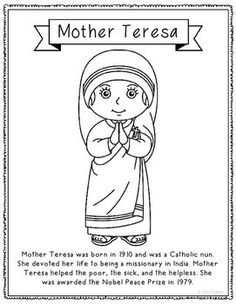 SVETA MAJKA TEREZIJA SLUŽILA JE SIROMAŠNIMA, BOLESNIMA, SIROČADI I UMIRUĆIMA.